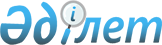 О внесении изменения в постановление акимата города Петропавловска Северо-Казахстанской области от 29 декабря 2020 года № 1447 "Об установлении дифференцированного тарифа на маршруты регулярных городских автомобильных перевозок пассажиров и багажа в городе Петропавловске"
					
			Утративший силу
			
			
		
					Постановление акимата города Петропавловска Северо-Казахстанской области от 6 декабря 2022 года № 1547. Зарегистрировано в Министерстве юстиции Республики Казахстан 13 декабря 2022 года № 31091. Утратило силу постановлением акимата города Петропавловска Северо-Казахстанской области от 19 сентября 2023 года № 1189
      Сноска. Утратило силу постановлением акимата города Петропавловска Северо-Казахстанской области от 19.09.2023 № 1189 (вводится в действие после дня его первого официального опубликования).
      Акимат города Петропавловска ПОСТАНОВЛЯЕТ:
      1. Внести в постановление акимата города Петропавловска Северо-Казахстанской области "Об установлении дифференцированного тарифа на маршруты регулярных городских автомобильных перевозок пассажиров и багажа в городе Петропавловске" от 29 декабря 2020 года № 1447 (зарегистрировано в Реестре государственной регистрации нормативных правовых актов под № 6869) следующее изменение:
      преамбулу постановления изложить в следующей редакции:
       "В соответствии со статьей 37 Закона Республики Казахстан "О местном государственном управлении и самоуправлении в Республике Казахстан", Законом Республики Казахстан "О транспорте в Республике Казахстан", статьей 19 Закона Республики Казахстан "Об автомобильном транспорте", акимат города Петропавловска ПОСТАНОВЛЯЕТ:".
      2. Контроль за исполнением настоящего постановления возложить на курирующего заместителя акима города.
      3. Настоящее постановление вводится в действие по истечении десяти календарных дней после дня его первого официального опубликования.
					© 2012. РГП на ПХВ «Институт законодательства и правовой информации Республики Казахстан» Министерства юстиции Республики Казахстан
				
      Аким города ПетропавловскаСеверо-Казахстанской области

Р. Анбаев
